Fluid Audio SRI-2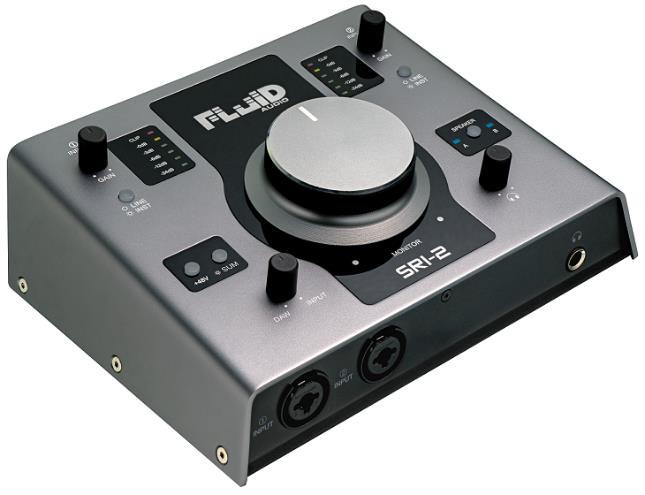 РУКОВОДСТВО
ПОЛЬЗОВАТЕЛЯКЛЮЧЕВЫЕ ХАРАКТЕРИСТИКИАудио интерфейс USB 2.0, 24-бит/192 кГц, 2 x 2 канала 2 микрофонных предусилителя Класса А с поддержкой фантомного питания +48 В.2 комбинированных входа XLR/TRS для записи линейных/микрофонных сигналов 4 выхода TRS на две пары мониторов с A/B переключениемВыход на наушники с высокой мощностью сигнала и независимой регулировкой громокости Питание через порт USB Audio от компьютера при работе с PC или Mac. Питание от внешнего источника через порт USB Micro при работе с iPadЛицензия на загрузку секвенсора Cubase LE для PC и Mac Лицензия на секвенсор Cubasis LE для r iOS В КОМПЛЕКТЕАудио интерфейс SRI-2Кабель USBРуководство пользователяКарточка с кодом лицензии Cubase LE/CubasisКраткое руководство Cubase LE/CubasisПодключениеУстановите SRI-2 на ровную плоскую поверхность.Оставьте за SRI-2 достаточно пространства для коммутации.ВНИМАНИЕ: Перед включением/выключением SRI-2 понизьте уровень громкости мониторов (если подключены) и снимите наушники. Подключите входящий в комплект кабель USB к SRI-2 и компьютеру. Убедитесь, в надежности подключения разъемов с обеих сторон. SRI-2 автоматически включится после подсоединения к компьютеру. Установка драйверовДля Windows 7 и старше:Подключите аудио интерфейс SRI-2 к компьютеру.PC определит незнакомое устройство USB и автоматически установит драйвер. Будет установлен стандартный драйвер аудио устройства.Загрузите с сайта www.fluidaudio.com полную версию драйвера с дополнительной функциональностью.Следуйте инструкциям установки драйвера.По завершении установки интерфейс SRI-2 готов к работе.Для Mac:Подключите аудио интерфейс SRI-2 к компьютеру и он будет автоматически определен. Верхняя панель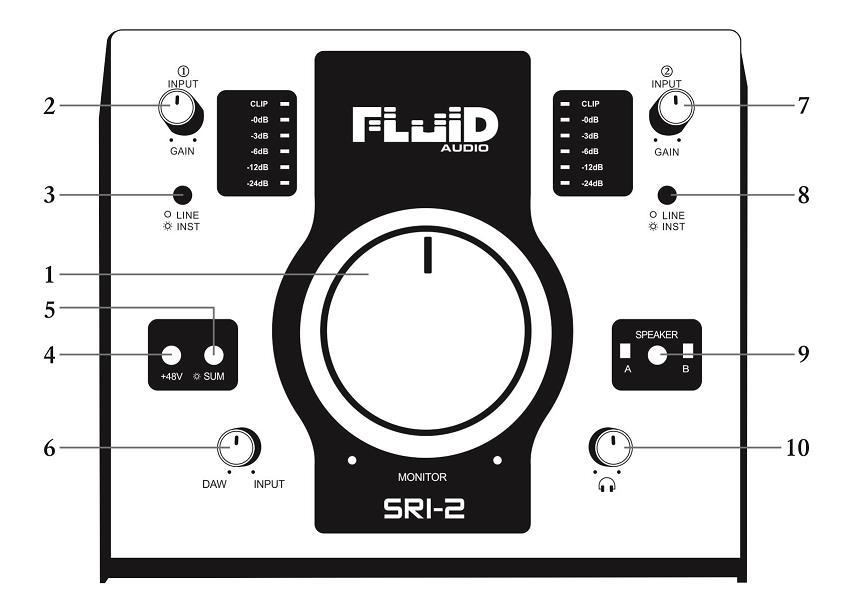 Передняя панель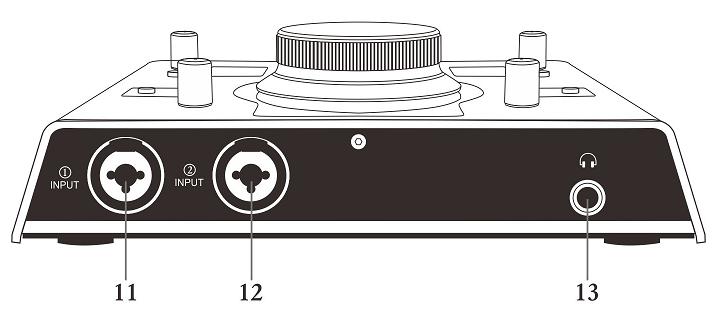 Комбинированный Вход 1: XLR/TRS, Mic/Line/InstrumentКомбинированный Вход 2: XLR/TRS, Mic/Line/InstrumentВыход на наушникиТыльная панель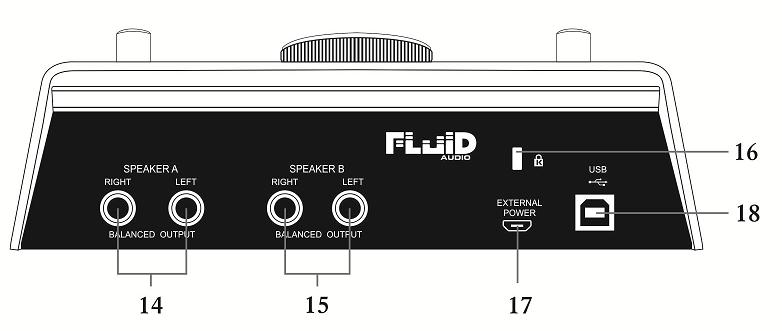 Выходы на мониторы А (1/4”, TS или TRS)Выходы на мониторы В (1/4”, TS или TRS)Замок KensingtonВход питания Micro USB для внешнего питания при работе с iPadПорт USB 2.0 для подключения ауди и питания от PC/MACТИПОВОЕ ПОДКЛЮЧЕНИЕ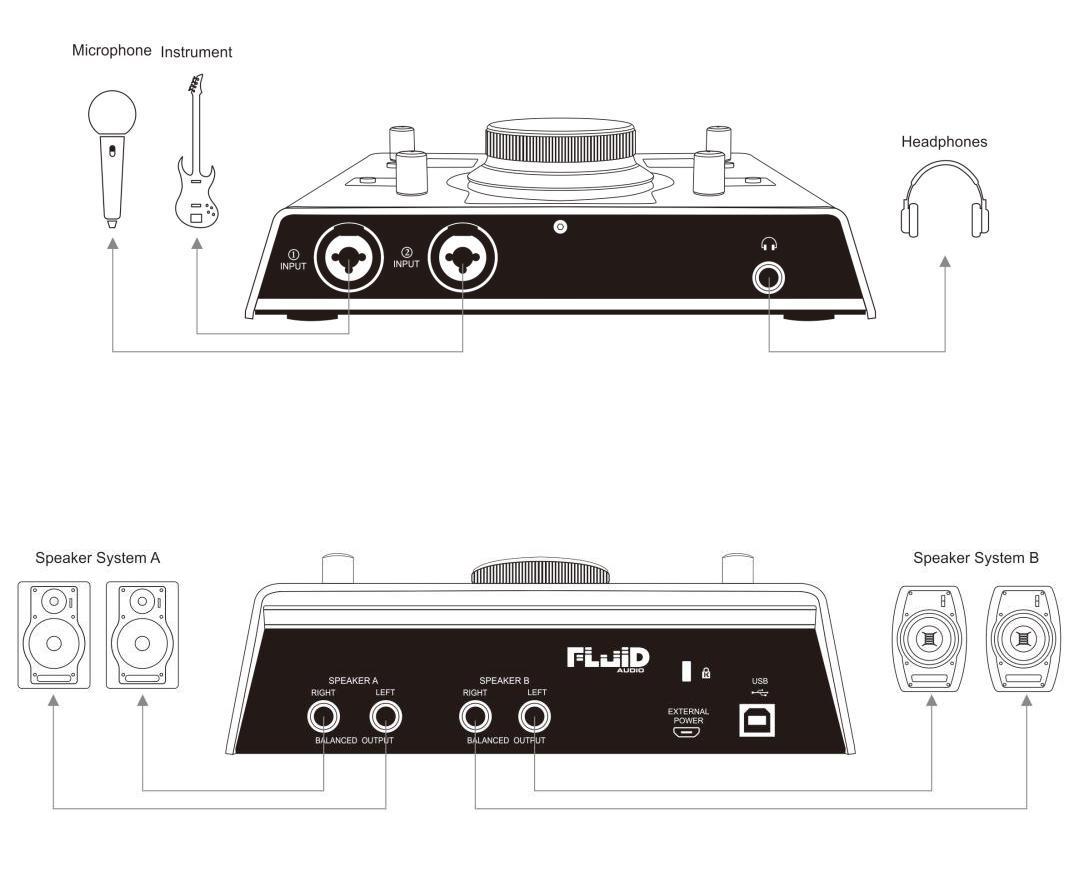 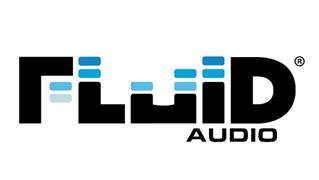 www.fluidaudio.com1.Мастер громкость (мониторы)6.Мониторный микс прямого (INPUT) сигнала и секвенсора (DAW) 2.Регулировка чувствительности Входа 17.Регулировка чувствительности Входа 23.Режим Входа 1 Line/Mic/Instrument 8.Режим Входа 2 Line/Mic/Instrument4.Кнопка фантомного питания 48В 9.Переключение между мониторными выходами A и B 5.Кнопка переключения на моно микс в мониторах10Громкость наушников